NAGYKOVÁCSI NAGYKÖZSÉG ÖNKORMÁNYZATEGÉSZSÉGÜGYI ÉS SZOCIÁLIS BIZOTTSÁGELNÖKEMEGHÍVÓ Nagykovácsi Nagyközség ÖnkormányzatánakEgészségügyi és szociális bizottság  üléséreAz ülés helye: 	Öregiskola Közösségi Ház és KönyvtárIdőpontja: 		2016. április 25. (hétfő) 16.30 órakorNapirend:Beszámoló a Solymári Ezüstkor Szociális Gondozó Központ 2015. évi tevékenységéről E – 40Előterjesztő: Kiszelné Mohos Katalin polgármesterElőadó: Grégerné Papp Ildikó osztályvezetőTárgyalja: EÜBNagykovácsi, 2016. április 21.Dr. Szabó András s.k.             elnök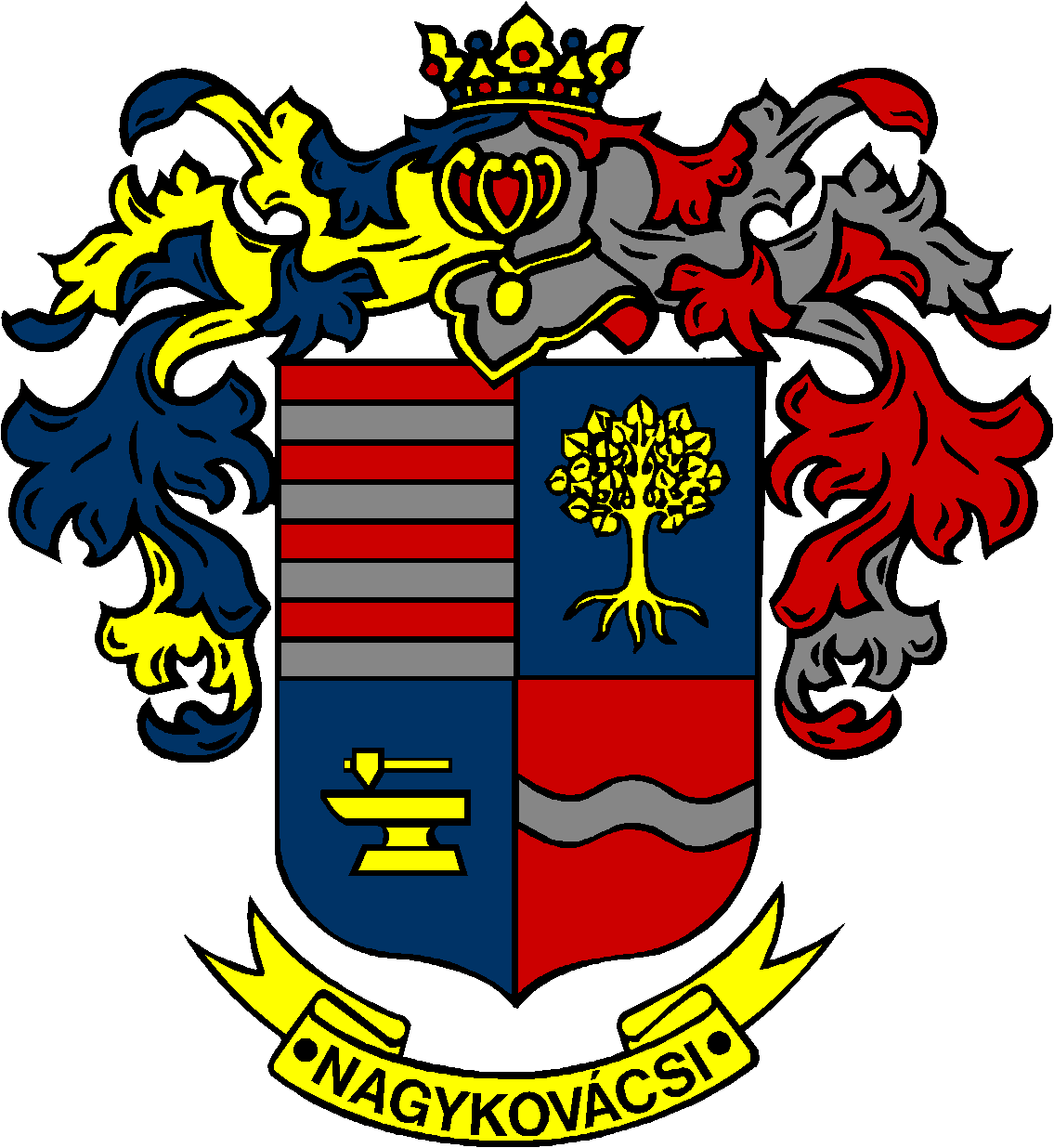 